附件：慈善组织（基金会）财务管理与项目管理及内部治理培训班报名表经研究，我单位选派下列同志参加培训：注：参会人员姓名、性别、手机、身份证号码为必填，其余选填。会务联系人：贺老师 13269588018（同微信）传真/电话：010-89372988   010-88191871（中总协培训部）单位名称（请加盖单位公章）（请加盖单位公章）（请加盖单位公章）（请加盖单位公章）（请加盖单位公章）（请加盖单位公章）单位地址邮编 联系人办公电话E-mail传真号码姓名性别职务手机身份证号码身份证号码身份证号码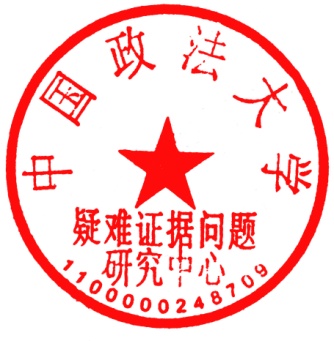 参加期次：第            期          住宿：单间□ ， 标间合住□参加期次：第            期          住宿：单间□ ， 标间合住□参加期次：第            期          住宿：单间□ ， 标间合住□参加期次：第            期          住宿：单间□ ， 标间合住□参加期次：第            期          住宿：单间□ ， 标间合住□参加期次：第            期          住宿：单间□ ， 标间合住□参加期次：第            期          住宿：单间□ ， 标间合住□发票抬头：纳税人识别号：发票抬头：纳税人识别号：发票抬头：纳税人识别号：发票抬头：纳税人识别号：发票抬头：纳税人识别号：发票抬头：纳税人识别号：发票抬头：纳税人识别号：